

COL (Ret) George B. GarrettGeorge Beverly Garrett (Bev) graduated from Arlington High School in 1962 and entered Arlington State College.  He enrolled in ROTC, joined the Sam Houston Rifles drill team, and ultimately became the Drill Team Commander.  He graduated with a degree in history and a commission in the Army in 1967.  His military education included Infantry Officer Basic (1967), Advanced Course (1969), Advanced Instructor (1973), Command and General Staff College (1986), Force Development (1987), and Emergency Preparedness Liaison Officer Course (1996 and 1999).Colonel Garrett has worn the uniform for 37 years. His experience with the Sam Houston Rifles Drill Team taught him values and skills necessary for a successful military career.  His active duty assignments included Platoon Leader, 101st Airborne Division, Vietnam; Executive Officer, 82nd Airborne Division, Vietnam; Executive Officer and Company Commander, Headquarters, Presidio of San Francisco; Company Commander, 173rd Airborne Brigade, Vietnam; and B-Team S3 and A-Team Commander, 46th Special Forces, Thailand.  After active service in Southeast Asia, he was stationed in Hawaii and continued his military career in both the Army Reserve and Army National Guard.Colonel Garrett joined the Honolulu Police Department in 1976. After three years in the Patrol Division he became Deputy Director of Public Safety in Truk State, Micronesia, in The Trust Territories of the Pacific.  He successfully implemented an aggressive training program designed to increase the efficiency of the department.  Later, as the Executive Assistant to the Governor of the Truk Islands, he directed day-to-day operations of the executive branch offices.  e also served as the Governor’s representative and coordinator for other government agencies and as liaison with foreign governments. Returning from Micronesia, Colonel Garrett took a full-time job with the Hawaiian Army National Guard.  He held a wide spectrum of training, management, and command assignments.  Next came a full-time civilian position with the staff of the U.S. Army Pacific, where he coordinated individual training and planned exercises in Malaysia, Singapore, and Thailand.After 14 years in the National Guard, Colonel Garrett transferred to the Army Reserve and served in several command and staff positions, culminating with an active duty tour as Director of Homeland Security efforts for Hawaii.  As the Homeland Defense Coordinator for the U.S. Army in the Pacific, his duties included supervising and managing operations and intelligence activities for the Hawaiian Islands, synchronizing all facets of law enforcement and anti-terrorism operations.Garrett is a highly decorated combat leader. Included in his many awards and decorations are the Combat Infantryman’s Badge, the Airborne Qualification Badge, the Special Forces Tab, the Legion of Merit, and the Bronze Star with V device and three Oak Leaf Clusters. He was also awarded the Air Medal, the Meritorious Service Medal, the Army Commendation Medal, the Army Achievement Medal, the Army Reserve Component Achievement Medal, the National Defense Service Medal, the Vietnam Service Medal with seven campaign stars, the Army Reserve Component Overseas Training Ribbon, the Republic of Vietnam Campaign Medal, the Republic of Vietnam Gallantry Cross, and the Republic of Vietnam Civic Actions Unit Citation.Colonel Garrett’s greatest sources of pride are his two children, Patrick and Chantel, whom he raised as a single father after the untimely death of his wife.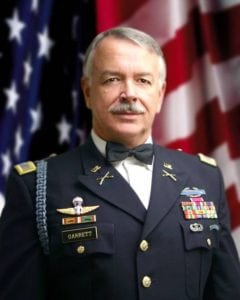 